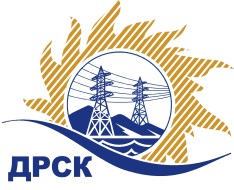 Акционерное Общество«Дальневосточная распределительная сетевая  компания»ПРОТОКОЛ ПЕРЕТОРЖКИСПОСОБ И ПРЕДМЕТ ЗАКУПКИ: открытый запрос предложений на право заключения Договора на выполнение «Ремонт ВЛ-0,4 кВ с.Хохлатское, с.Бибиково, с.Натальино, с.Анновка, филиал АЭС» (закупка 42 раздела 1.1. ГКПЗ 2018 г.).Плановая стоимость: 7 445 000,00 руб., без учета НДС;   8 785 100,00 руб., с учетом НДС.ПРИСУТСТВОВАЛИ: постоянно действующая Закупочная комиссия 1-го уровня Информация о результатах вскрытия конвертов:В адрес Организатора закупки поступило 4 (четыре) заявки на участие в  процедуре переторжки.Вскрытие конвертов было осуществлено в электронном сейфе Организатора закупки на ЕЭТП, в сети «Интернет»: https://rushydro.roseltorg.ru  автоматически.Дата и время начала процедуры вскрытия конвертов с предложениями на участие в закупке: 09:00 часов благовещенского времени 12.02.2018 г Место проведения процедуры вскрытия конвертов с предложениями на участие в закупке: на ЕЭТП, в сети «Интернет»: https://rushydro.roseltorg.ru  Секретарь Закупочной комиссии 1 уровня  		                                       М.Г.ЕлисееваЧувашова О.В.(416-2) 397-242№ 229/УР-Пг. Благовещенск12 февраля 2018 г.№ п/пПорядковый номер заявкиДата и время внесения изменений в заявкуНаименование участникаОсновная заявка без НДСОсновная заявка с НДСУлучшенная заявка без НДСУлучшенная заявка с НДС1512-02-2018 04:53:58 [GMT +3]ООО "Амурсель-энергосетьстрой" 
ИНН/КПП 2801063599/280101001 
ОГРН 10228005278267 104 311.008 383 086.986 700 000,007 906 000,002312-02-2018 04:47:36 [GMT +3]ООО "ЭНЕРГО-СИСТЕМА ЦЕНТР" 
ИНН/КПП 7840065623/784001001 
ОГРН 11778471476317 398 295.008 729 988.106 715 550,007 924 349,003412-02-2018 04:40:48 [GMT +3]ООО "СтройАльянс" 
ИНН/КПП 2801171562/280101001 
ОГРН 11228010038197 363 983.008 689 499.946 872 000,008 108 960,004212-02-2018 04:12:22 [GMT +3]ООО "ЭК "Светотехника" 
ИНН/КПП 2801193968/280101001 
ОГРН 11428010021677 444 679.008 784 721.226 950 000,008 201 000,00